Gudstjänster i oktober 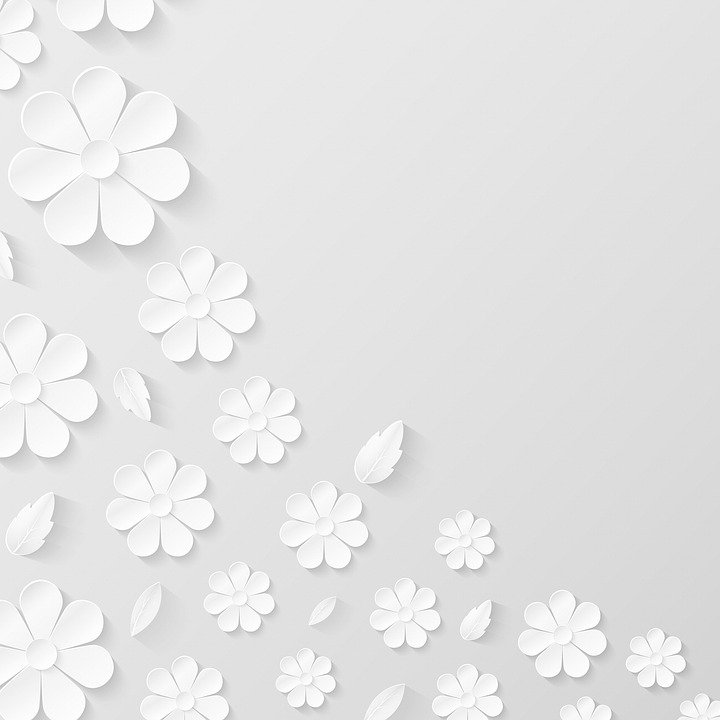 Söndagen den 3/1010.00 Familjegudstjänst i Lilla Malma kyrka Erika Nyman, Ingrid Glan, Åsa Ingårda, Barnkören och MiniorernaSöndagen den 10/1010.00 Mässa Tacksägelsedagen i Lilla Malma kyrkaErika Nyman, Ingrid Glan och Dunkers DonnorSöndagen den 17/1010.00 Mässa i Lilla Malma kyrka Erika Nyman och Sara HenrikssonSöndagen den 24/1010.00 Mässa i Lilla Malma kyrka Erika Nyman och Ingrid Glan16.00 Konsert i Lilla Malma kyrka Tea Utter, Maria Kollind, Catharina Olsson, Johan KarlssonSöndagen den 31/1011.00 Mässa i Dunkers kyrka med återöppnande av kyrkan och KyrkoherdemottagningBiskop Johan Dahlman, Erika Nyman, Ingrid Glan mfl Dunkers Donnor, Malmkören och Barnkören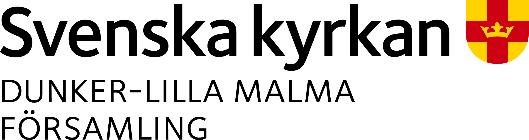 